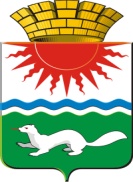 АДМИНИСТРАЦИЯ СОСЬВИНСКОГО ГОРОДСКОГО ОКРУГА ПОСТАНОВЛЕНИЕот 20.10.2017 № 863п.г.т. СосьваО внесении изменений в состав Наблюдательного совета муниципального автономного учреждения «Эксплуатационно-хозяйственное управление Сосьвинского городского округа» утвержденного постановлением администрации Сосьвинского городского округа от 12.12.2014 № 1119 «Об утверждении Наблюдательного совета муниципального автономного учреждения «Эксплуатационно-хозяйственное управление Сосьвинского городского округа»В связи с изменениями в кадровом составе администрации Сосьвинского городского округа, руководствуясь ст. ст. 30, 45 Устава Сосьвинского городского округа, администрация Сосьвинского городского округаПОСТАНОВЛЯЕТ:1. Внести изменение в состав Наблюдательного совета муниципального автономного учреждения «Эксплуатационно-хозяйственное управление Сосьвинского городского округа» утвержденного постановлением администрации Сосьвинского городского округа от 12.12.2014 № 1119 «Об утверждении Наблюдательного совета муниципального автономного учреждения «Эксплуатационно-хозяйственное управление Сосьвинского городского округа» изложив его в новой редакции (прилагается).2. Опубликовать настоящее постановление в газете «Серовский рабочий» и разместить на сайте администрации Сосьвинского городского округа.3. Контроль  исполнения настоящего постановления оставляю за собой.Исполняющий обязанностиглавы администрации Сосьвинского городского округа                                                                   А.В. КиселёвСОСТАВ Наблюдательного совета муниципального автономного учреждения «Эксплуатационно-хозяйственное управление Сосьвинского городского округа»Киселёв А. В. - заместитель главы администрации Сосьвинского городского округа по  ЖКХ, транспорта, связи и строительству;Дядечкина И.П. – исполняющий обязанности председателя Отраслевого органа администрации «Комитет по ЖКХ, строительству, транспорту, связи и энергетики»;Пикалов П.Е. – депутат Думы Сосьвинского городского округа (по согласованию);Мельников В.В. – депутат Думы Сосьвинского городского округа (по согласованию); Шуракова А.Ю.– инженер диспетчер муниципального автономного учреждения «Эксплуатационно-хозяйственное управление Сосьвинского городского округа»;Потапова Д.С. – юрисконсульт муниципального автономного учреждения «Эксплуатационно-хозяйственное управление Сосьвинского городского округа».Утвержденпостановлением администрации Сосьвинского городского округаот«20» 10.2017  № 863